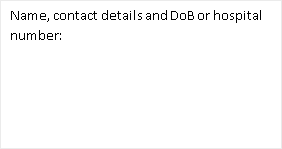 Swelling in the legs / genitals can be quite normal for a few weeks after some treatments or with some chronic conditions. Sometimes these can be difficult to describe but this questionnaire may help. Please complete the questions below to help us give you the appropriate advice and care.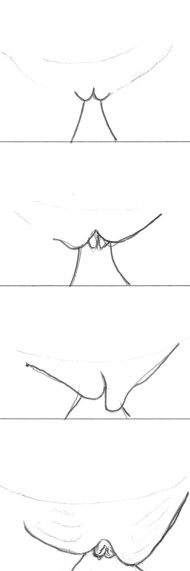 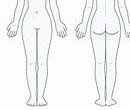 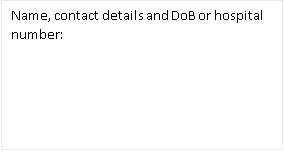 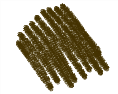 Personal ImpactOver the last month how has the swelling affected your daily activities:Personal ImpactOver the last month how has the swelling affected your daily activities:Personal ImpactOver the last month how has the swelling affected your daily activities:Not at all(or not relevant) 0A little bit1Quite a bit2Very much3(for example)I have swelling:I have swelling:in my leg(s)I have swelling:I have swelling:in my genitalsIf you feel you have no swelling at all you do not need to complete the rest of this questionnaire.If you feel you have no swelling at all you do not need to complete the rest of this questionnaire.If you feel you have no swelling at all you do not need to complete the rest of this questionnaire.If you feel you have no swelling at all you do not need to complete the rest of this questionnaire.If you feel you have no swelling at all you do not need to complete the rest of this questionnaire.If you feel you have no swelling at all you do not need to complete the rest of this questionnaire.If you feel you have no swelling at all you do not need to complete the rest of this questionnaire.The swelling is worse by the end of the dayThe swelling is worse by the end of the dayThe swelling is worse by the end of the dayThe swelling is affecting:The swelling is affecting:which clothes/shoes I can wearThe swelling is affecting:The swelling is affecting:my sittingThe swelling is affecting:The swelling is affecting:getting in/out of bedThe swelling is affecting:The swelling is affecting:my walkingThe swelling is affecting:The swelling is affecting:urinationThe swelling is affecting:The swelling is affecting:my sexual functionThe skin around the swollen area:The skin around the swollen area:feels tightThe skin around the swollen area:The skin around the swollen area:has changed colourThe skin around the swollen area:The skin around the swollen area:feels differentThe skin around the swollen area:The skin around the swollen area:feels wet/coldThe swelling gives me discomfort:The swelling gives me discomfort:in my leg(s)The swelling gives me discomfort:The swelling gives me discomfort:in my genitalsI need to take painkillers for the discomfortI need to take painkillers for the discomfortI need to take painkillers for the discomfortPlease continue overleaf/next page.Please continue overleaf/next page.Please continue overleaf/next page.Please continue overleaf/next page.Please continue overleaf/next page.Please continue overleaf/next page.Please continue overleaf/next page.Therapist to calculate after completionScore for Personal Impact Section (score above / 48) x 100= % limitedScore for Personal Impact Section (score above / 48) x 100= % limitedScore for Personal Impact Section (score above / 48) x 100= % limitedScore for Personal Impact Section (score above / 48) x 100= % limitedScore for Personal Impact Section (score above / 48) x 100= % limitedPlease tick any relevantPlease tick any relevant√I feelswolleninsideThe insideis stickingoutTheoutside isswollenInside andoutsidefeelsswollenOn average this week how severe has the swelling been?On average this week how severe has the swelling been?On average this week how severe has the swelling been?On average this week how severe has the swelling been?On average this week how severe has the swelling been?0 =No swelling1 = a little bit2 = quite a bit3 = very swollenLegsGenitalsIs there anything else you would like to tell us about how this is affecting you physically or emotionally?Is there anything else you would like to tell us about how this is affecting you physically or emotionally?Is there anything else you would like to tell us about how this is affecting you physically or emotionally?YesNoDuring the last year, have you needed antibiotics for infections (cellulitis) in your leg(s) or genitals?Have you been offered any advice or treatment for the things you have identified here?Would you like to discuss this with us?Health professional to complete:Name of health professional 			                                                    has discussed the contents of this form with the patient Signed:	Date: 	